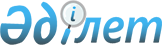 О проекте Закона Республики Казахстан "О ратификации Соглашения между Правительством Республики Казахстан и Правительством Азербайджанской Республики о взаимном предоставлении земельных участков для строительства зданий дипломатических представительств"Постановление Правительства Республики Казахстан от 12 октября 2012 года № 1290      Правительство Республики Казахстан ПОСТАНОВЛЯЕТ:

      внести на рассмотрение Мажилиса Парламента Республики Казахстан проект Закона Республики Казахстан «О ратификации Соглашения между Правительством Республики Казахстан и Правительством Азербайджанской Республики о взаимном предоставлении земельных участков для строительства зданий дипломатических представительств».      Премьер-Министр 

      Республики Казахстан                       С. АхметовПроект ЗАКОН РЕСПУБЛИКИ КАЗАХСТАН О ратификации Соглашения между Правительством Республики

Казахстан и Правительством Азербайджанской Республики о

взаимном предоставлении земельных участков для строительства

зданий дипломатических представительств      Ратифицировать Соглашение между Правительством Республики Казахстан и Правительством Азербайджанской Республики о взаимном предоставлении земельных участков для строительства зданий дипломатических представительств, совершенное в городе Алматы 20 октября 2011 года.       Президент 

      Республики Казахстан  СОГЛАШЕНИЕ

между Правительством Республики Казахстан и Правительством

Азербайджанской Республики о взаимном предоставлении земельных

участков для строительства зданий дипломатических

представительств      Правительство Республики Казахстан и Правительство Азербайджанской Республики, далее именуемые Сторонами,

      в целях укрепления дружественных отношений между двумя государствами,

      обеспечения надлежащих условий пребывания и работы дипломатических представительств Республики Казахстан в Азербайджанской Республике в Республике Казахстан,

      принимая во внимание Венскую конвенцию о дипломатических сношениях от 18 апреля 1961 года,

      Согласились о нижеследующем: Статья 1      Казахстанская Сторона представляет азербайджанской Стороне в возмездное землепользование (аренда) земельный участок в городе Acтана южнее улицы Ш.Калдаякова и районе Президентского парка общей площадью 0,5 га для строительства зданий Посольства Азербайджанской Республики в Республике Казахстан сроком на сорок девять (49) лет за арендную плату в размере 1 тенге в год.

      Азербайджанская Сторона предоставляет казахстанской Стороне в возмездное землепользование (аренда) земельный участок в городе Баку в  Хатаинском районе по улице Н. Рафиева в кварталe 1210 общей площадью 0,5 га, для строительства зданий Посольства Республики Казахстан в Азербайджанской Республике сроком на сорок девять (49) лет за арендную плату в размере 1 манат в год.

      Стороны обязуются в разовом порядке произвести оплату за аренду земельных участков, указанных в настоящей статье, не позднее 180 дней с даты вступления в силу настоящего Соглашения. Статья 2      Стороны не вправе расширять, предавать, обременять или сдавать в субаренду земельные участки, указанные в статье 1 настоящего Соглашения третьим сторонам. Статья 3      Земельные участки, указанные в статье 1 настоящего Соглашения, передаются свободными от долгов, обременений и прав третьих лиц, что препятствовало бы их использованию в целях настоящего Соглашения. Статья 4      Стороны обязуются соблюдать национальное законодательство государства пребывания в области градостроительства и архитектуры пpи проектировании и строительстве объектов дипломатических предпринимательств. Статья 5      Строительство зданий дипломатических представительств на земельных участках, указанных в статье 1 настоящего Соглашения, на паритетной основе освобождается от всех налогов, сборов, пошлин, взимаемых в соответствии с наниональным законодательством государства пребывания, за исключением платы за пользование земельными участками. Статья 6      Здания и сооружения, построенные на земельных участках, указанных в статье 1 настоящего Соглашения, могут быть проданы с учетом преимущественного права, государства пребывания на их приобретение.

      Действие настоящего Соглашения в отношении проданного подвижного имущества автоматически прекращается. Статья 7      Все расходы на конкретные виды работ, такие как землеустроительные и топографо-геодезиеские, экспертиза проекта и строительство здания, а также расходы на его содержание и ремонт, электро-, газо-, водо- и теплоснабжение, услуги связи и другие конкретные виды обслуживания на земельных участках, указанных в статье 1,  настоящего Соглашения, Стороны оплачивают самостоятельно согласно нормативам и тарифам, действующим в государстве пребывания. Статья 8      Стороны оказывают друг другу содействие в согласовании и утверждении проектной документации, организации выдачи разрешений на строительство зданий и вспомогательных сооружений на земельных участках, указанных в статье 1 нестоящего Соглашения, при условии обязательного соблюдения Сторонами всех применимых процедур, предусмотренных национальным законодательством государства пребывания. Статья 9      Стороны на взаимной основе в соответствии с национальными законодательствами своих государств обеспечивают юридическое оформление права собственности на здания и сооружения и права аренды земельных участков, указанные в статье 1 настоящего Соглашения. Статья 10      Аренда Сторонами земельных участков, кроме указанных в статье 1 настоящего Соглашения, для целей обеспечения деятельности дипломатических представительств cвоиx государств осуществляется на основании отдельных международных договоров. Статья 11      По взаимному согласию Сторон, в настоящее Соглашение могут быть внесены изменения и дополнения, оформляемые отдельными протоколами, являющимися его неотъемлемыми частями и вступающие в силу в порядке, предусмотренном статьей 13 настоящего Соглашения. Статья 12      Все споры, которые могут возникнуть при толковании или применении положений настоящего Соглашения, разрешаются Сторонами путем взаимных консультаций и переговоров. Статья 13      Настоящее Соглашение вступает в силу с даты получения по дипломатическим каналам последнего письменного уведомления о выполнении Сторонами внутригосударственных процедур, необходимых для его вступления в силу.

      Настоящее Соглашение действует в течение сорока девяти (49) лет  по истечении которых автоматически продлевается на последующие сорокадевятилетние периоды, если ни одна из Сторон не менее чем за 1 год до истечения текущего сорокадевятилетнего периода не уведомит по дипломатическим каналам в письменной форме другую Сторону о своем намерении не продлевать его действие.      Совершено в городе Алматы 20 октября 2011 года в двух экземплярах, каждый на казахском, азербайджанском и русском языках, причем все тексты имеют одинаковую силу.

      В случае возникновения разногласий в толковании положений настоящего Соглашения Стороны будут обращаться к тексту на русском языке.        За Правительство                   За Правительство

      Pecпублики Казахстан           Азербайджанской Республики
					© 2012. РГП на ПХВ «Институт законодательства и правовой информации Республики Казахстан» Министерства юстиции Республики Казахстан
				